GREENFIELD-CENTRAL COMMUNITY SCHOOL CORPORATION
2022-2023 SCHOOL CALENDAR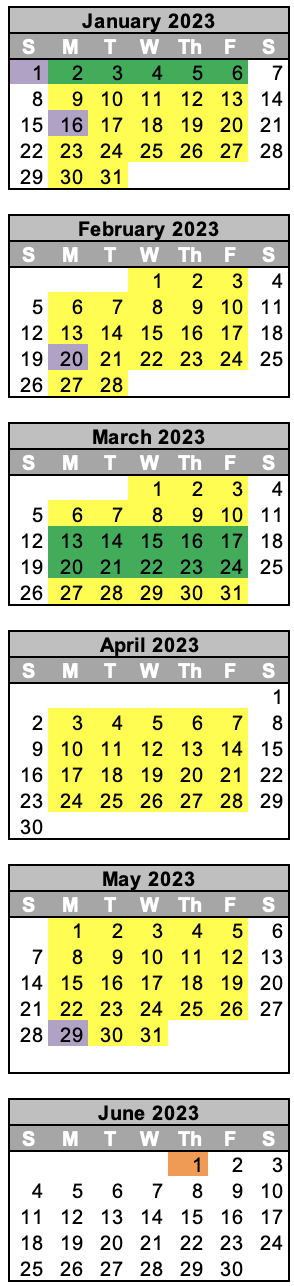 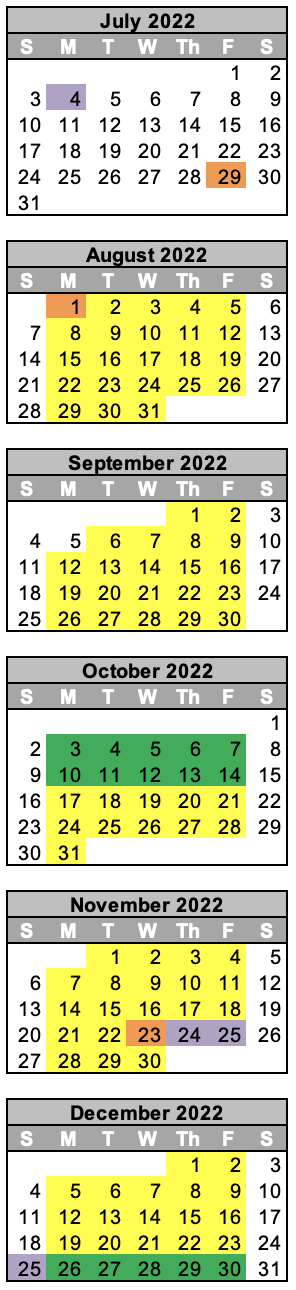 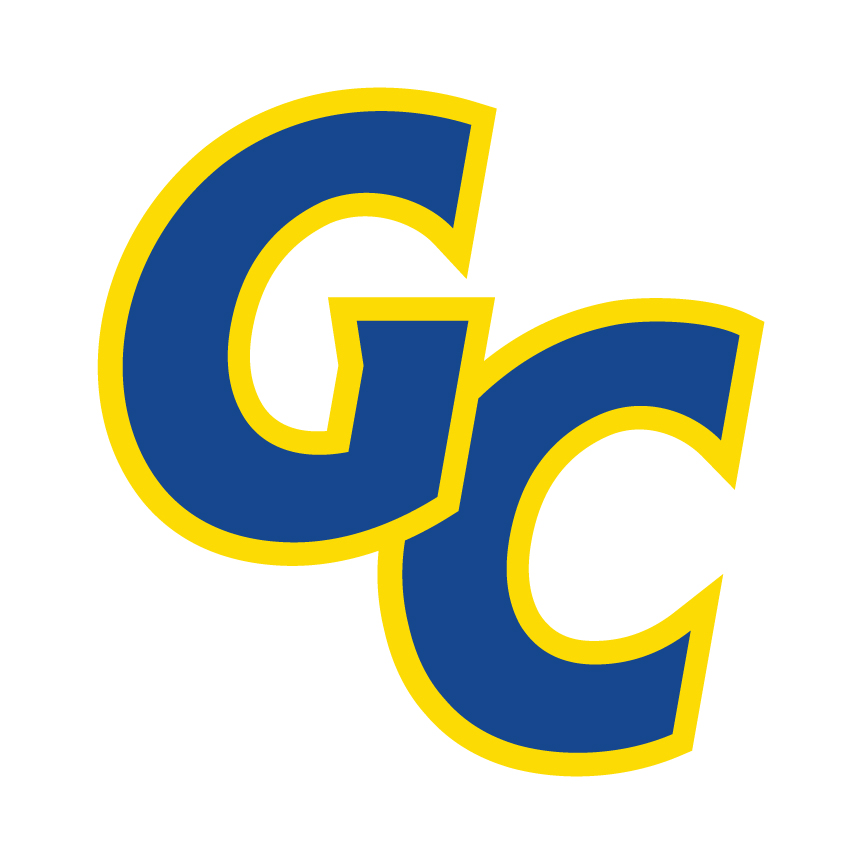 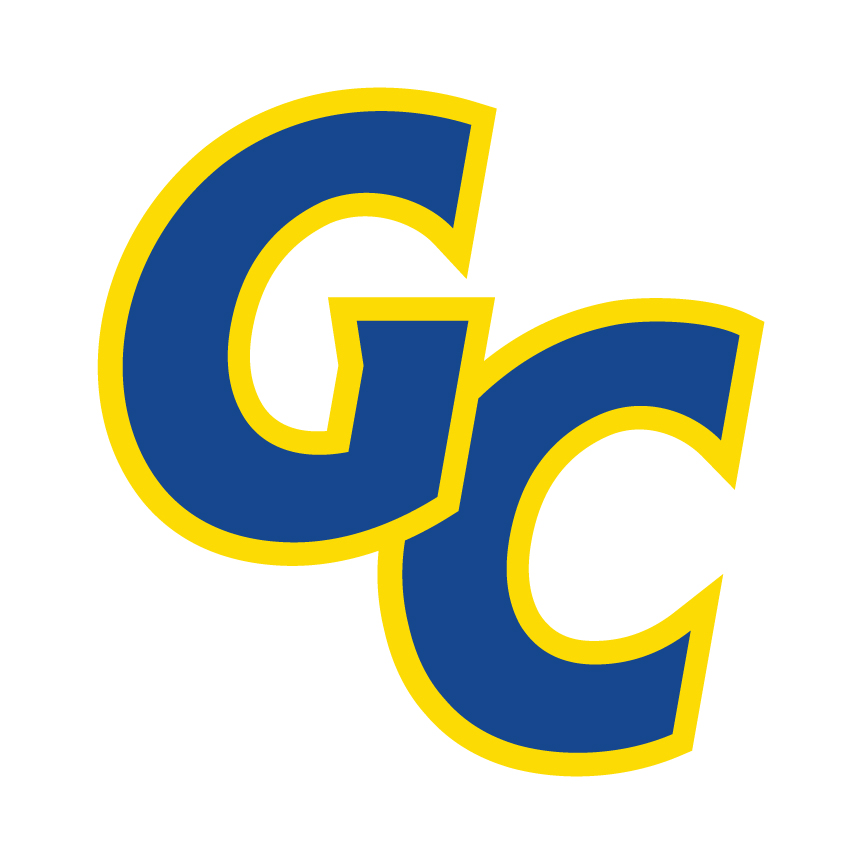 